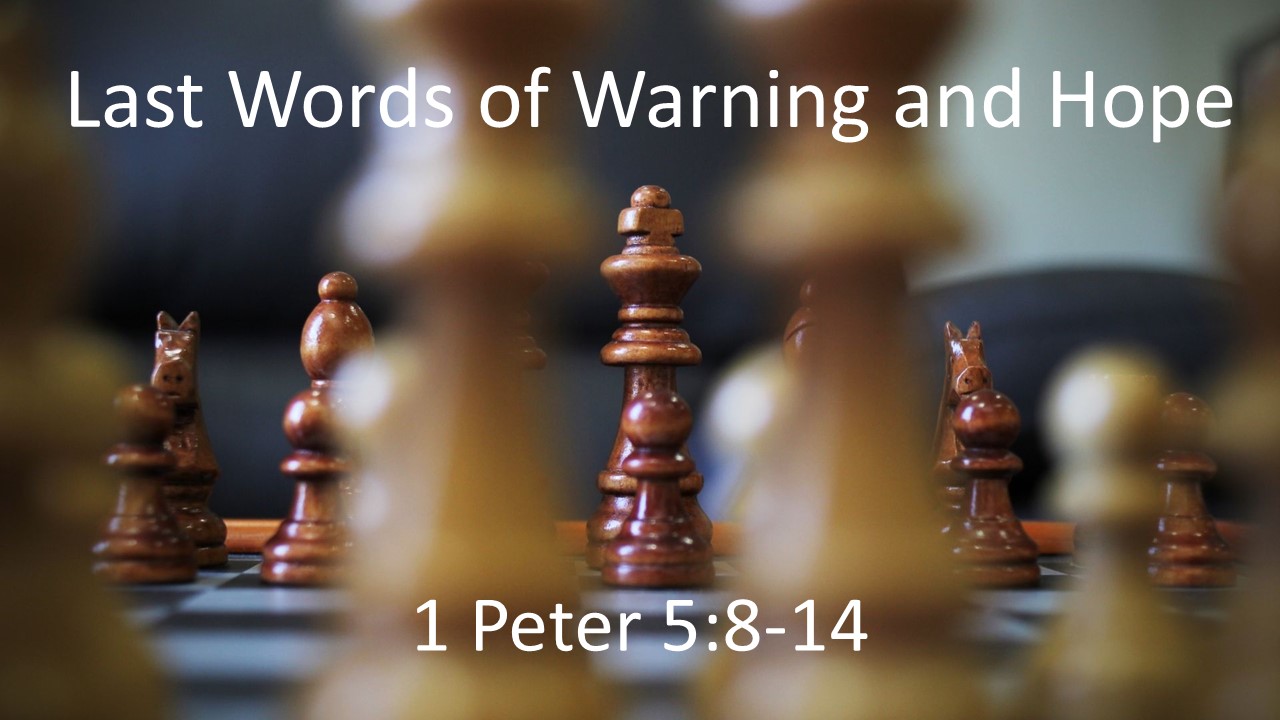 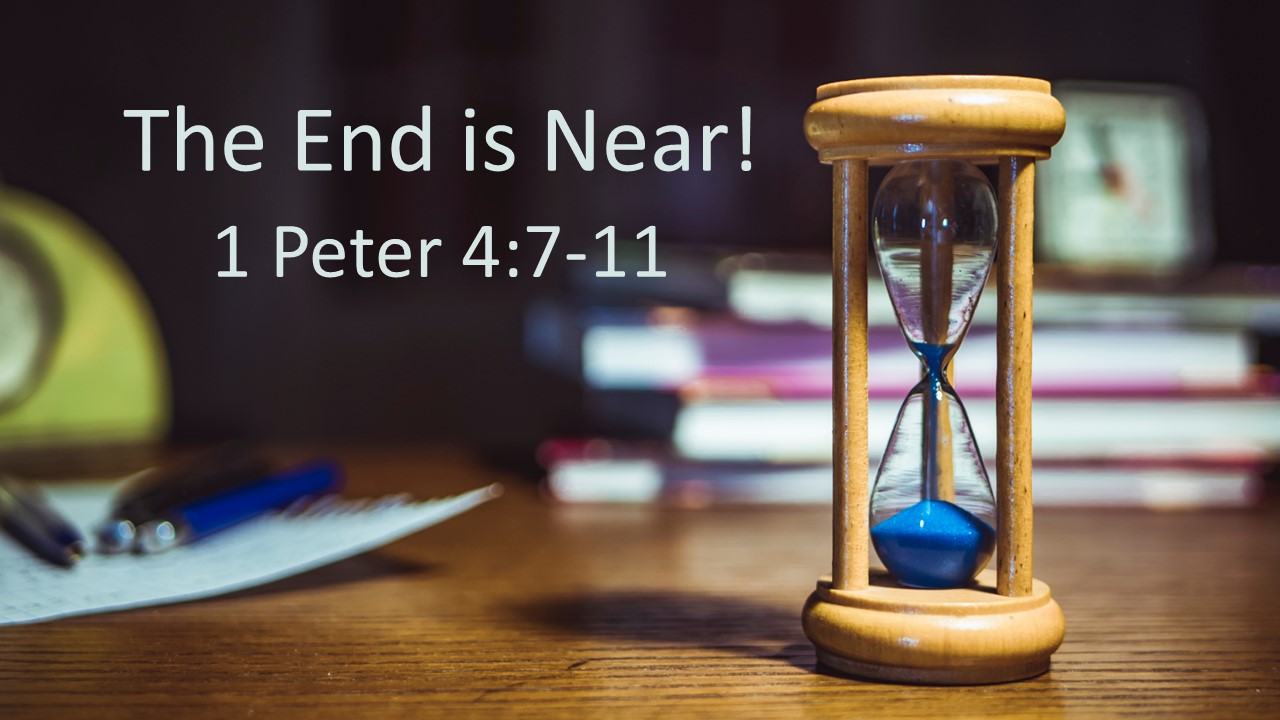 
“Last Words of Warning & Hope”1 Peter 5:8-14May 23, 2021In the midst of suffering, know who you are against, who is with you, 
and who will bring you through.Be ALERT - Your dangerous enemy is on the prowl. (8-9)Be ENCOURAGED – You don’t stand or suffer alone. (9,12-14)Hold your part of the LINE.Remember and pray for those who have it WORSE.Have the courage to SHARE your suffering with others.  Be HOPEFUL – Your great God of grace will see you through (10-11)Put the trial in PERSPECTIVE.Remember who GOD is. REFOCUS on His ultimate calling and purpose for you.Rest in His PROMISES. 